ST. JOHN THE BAPTIST-KING EDWARD SCHOOL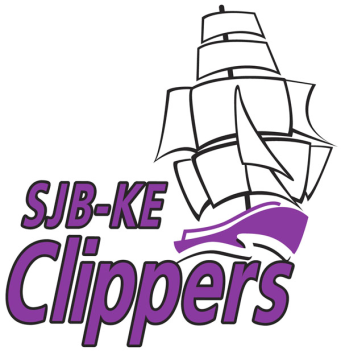 223 St. James Street, Saint John, NB   E2L 1W3Telephone:  (506) 658-5357      Fax:  (506) 643-2818Principal: Christine Roy	Vice-Principal: Leslie Hamilton BrownCommunity School/PALS Coordinators: Julie Pugsley & Denise Long  658-2213Hair Cuts by Royal Hair DesignDear Parents/Guardians:Through the generosity of our PALS at Royal Hair Design, we will be able to provide free haircuts for our students again here at SJB-KE School on Monday, November 17th  during school hours.When:	Monday, November 17th.   Where:	SJB-KE SchoolWho:		All SJB-KE studentsTime:	During the school dayCost:	FreeIn order to have a haircut, students must return their permission slip to their homeroom teacher by Wednesday, Nov. 12th. I give  _________________________________ permission to have a free haircut at SJB-KE school. Requests: What kind of haircut would you like your child to have:__________________________________________________________________Note: Make sure to state if you want designs in your child’s hair. They will not do designs without parental consent.Homeroom Teacher: _______________________________________________Parent/Guardian’s Name: __________________________________________Parent/Guardian’s Signature: ______________________________________